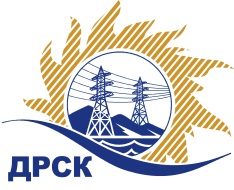 Акционерное общество«Дальневосточная распределительная сетевая  компания»ПРОТОКОЛпроцедуры вскрытия конвертов с заявками участников СПОСОБ И ПРЕДМЕТ ЗАКУПКИ: открытый электронный запрос предложений № 611318 на право заключения Договора на Источники бесперебойного питания для нужд филиалов АО «ДРСК» «Амурские электрические сети», «Электрические сети ЕАО», «Южно-Якутские электрические сети» (закупка 99 повторно раздела 1.1. ГКПЗ 2016 г.).Плановая стоимость: 2 073 194,92 руб. без учета НДС; 2 446 370,00 руб. с учетом НДСПРИСУТСТВОВАЛИ: постоянно действующая Закупочная комиссия 2-го уровня ВОПРОСЫ ЗАСЕДАНИЯ КОНКУРСНОЙ КОМИССИИ:В ходе проведения запроса цен было получено 5 заявок, конверты с которыми были размещены в электронном виде на Торговой площадке Системы www.b2b-energo.ru.Вскрытие конвертов было осуществлено в электронном сейфе организатора запроса цен на Торговой площадке Системы www.b2b-energo.ru автоматически.Дата и время начала процедуры вскрытия конвертов с заявками участников: 09:18 московского времени 26.02.2016. Место проведения процедуры вскрытия конвертов с заявками участников: Торговая площадка Системы www.b2b-energo.ru. Всего сделано 7 ценовых ставок на ЭТП.В конвертах обнаружены заявки следующих участников запроса цен:Ответственный секретарь Закупочной комиссии 2 уровня                                  М.Г.ЕлисееваЧувашова О.В.(416-2) 397-242№ 354/МТПиР-Вг. Благовещенск26 февраля 2016 г.№Наименование участника и его адресПредмет заявки на участие в запросе цен1ООО "Технотрейд" (680021, Россия, Хабаровский край, г. Хабаровск, ул. Синельникова, д. 20, оф. 100)Заявка, подана 25.02.2016 в 08:35
Цена: 1 451 400,00 руб. (цена без НДС: 1 230 000,00 руб.)2ООО "Ольдам" (115304 г. Москва, Кавказский бульвар, д. 29, корп. 1)Заявка: подана 25.02.2016 в 08:48
Цена: 2 427 228,00 руб. (цена без НДС: 2 056 972,88 руб.)3ООО "ЦСП" (690035, Россия, Приморский край, г. Владивосток, ул. Калинина, д. 25)Заявка, подана 25.02.2016 в 08:14
Цена: 2 431 696,47 руб. (цена без НДС: 2 060 759,72 руб.)4ЗАО "Позитив" (117556, Россия, г. Москва, Варшавское ш., д. 90, кв. 1)Заявка, подана 24.02.2016 в 20:47
Цена: 2 434 557,62 руб. (цена без НДС: 2 063 184,42 руб.)5ООО "Масэнерго сервис" (Россия, г. Москва, 107564, ул. Краснобогатырская, д.6, строение 12)Заявка, подана 24.02.2016 в 14:21
Цена: 2 917 600,00 руб. (цена без НДС: 2 472 542,37 руб.)